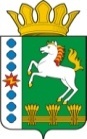 КОНТРОЛЬНО-СЧЕТНЫЙ ОРГАН ШАРЫПОВСКОГО РАЙОНАКрасноярского краяЗаключениена проект Решения Парнинского сельского Совета депутатов «О внесении изменений и дополнений в Решение Парнинского сельского Совета депутатов от 17.12.2013 № 45-152 «О бюджете поселения на 2014 год и плановый период 2015-2016 годов» (в ред. от 17.02.2014 № 46-155, от 23.06.2014 № 49-166, от 19.08.2014 № 51-169, от 30.09.2014 № 52-170)22 октября  2014 год 								№ 91Настоящее экспертное заключение подготовлено Контрольно – счетным органом Шарыповского района на основании ст. 157 Бюджетного  кодекса Российской Федерации, ст. 9 Федерального закона от 07.02.2011 № 6-ФЗ «Об общих принципах организации и деятельности контрольно – счетных органов субъектов Российской Федерации и муниципальных образований», ст. 5 Решения Шарыповского районного Совета депутатов от 20.09.2012 № 31/289р «О внесении изменений и дополнений в Решение Шарыповского районного Совета депутатов от 21.06.2012 № 28/272р «О создании Контрольно – счетного органа Шарыповского района» (в ред. от 20.03.2014 № 46/536р) и в соответствии со стандартом организации деятельности Контрольно – счетного органа Шарыповского района СОД 2 «Организация, проведение и оформление результатов финансово – экономической экспертизы проектов Решений Шарыповского районного Совета депутатов и нормативно – правовых актов по бюджетно – финансовым вопросам и вопросам использования муниципального имущества и проектов муниципальных программ» утвержденного приказом Контрольно – счетного органа Шарыповского района от 16.12.2013 № 29, Соглашения от 29.01.2014 «О передаче Контрольно-счетному органу Шарыповского района полномочий Контрольно-счетного органа Парнинского  сельсовета по осуществлению внешнего муниципального финансового контроля».Представленный на экспертизу проект Решения Парнинского сельского Совета депутатов «О внесении изменений и дополнений в Решение Парнинского сельского Совета депутатов от 17.12.2013 № 45-152 «О бюджете поселения на 2014 год и плановый период 2015-2016 годов» (в ред. от 17.02.2014 № 46-155, от 23.06.2014 № 49-166, от 19.08.2014 № 51-169, от 30.09.2014 № 52-170) направлен в Контрольно – счетный орган Шарыповского района 16 октября 2014 года. Разработчиком данного проекта Решения является администрация Парнинского сельсовета.Мероприятие проведено 22 октября  2014 года.В ходе подготовки заключения Контрольно – счетным органом Шарыповского района были проанализированы следующие материалы:- проект Решения Парнинского сельского Совета депутатов «О внесении изменений и дополнений в Решение Парнинского сельского Совета депутатов от 17.12.2013 № 45-152 «О бюджете поселения на 2014 год и плановый период 2015-2016 годов»;-  решение Парнинского сельского Совета депутатов от  17.12.2013 № 45-152 «О бюджете поселения на 2014 год и плановый период 2015-2016 годов».Согласно статье 6 Решения Парнинского сельского Совета депутатов от 17.12.2013 № 45-152 «О бюджете поселения на 2014 год и плановый период 2015-2016 годов» администрация Парнинского сельсовета вправе в ходе исполнения бюджета поселения вносить изменения в сводную бюджетную роспись бюджета поселения на 2014 год и плановый период 2015-2016 годов.В соответствии с проектом  Решения Парнинского  сельского Совета депутатов «О внесении изменений и дополнений в Решение Парнинского сельского Совета депутатов от 17.12.2013 № 45-152 «О бюджете поселения на 2014 год и плановый период 2015-2016 годов» (в ред. от 17.02.2014 № 46-155, от 23.06.2014 № 49-166, от 19.08.2014 № 51-169, от 30.09.2014 № 52-170) предлагается внести изменения в следующие статьи:В статью 1 внести следующей изменения:«1. Утвердить основные характеристики  бюджета поселения  на 2014 год:Общий объем доходов бюджета поселения остается без изменения.Общий объем расходов бюджета поселения уменьшился на сумму 21 025,00 рублей или на 0,12%., в том числе:- на основании п.5 ст. 1 Закона Красноярского края от 10.06.2014 № 6-2423 «О внесении изменений в Закон края «О краевом бюджете на 2014 год и плановый период 2015-2016 годов» уменьшены бюджетные ассигнования с мероприятия 1.1. «Руководство и управление в сфере установленных  функций и полномочий органов местного самоуправления» (КБК 813 0104 0159197 120) подпрограммы «Обеспечение реализации муниципальной программы» муниципальной программы «Муниципальное управление» на 2014-2016 годы в сумме 20 328,00 рублей; - на основании письма Отдела земельных отношений, архитектуры, градостроительства и охраны окружающей среды администрации Шарыповского района от 07.10.2014 № 1173 по мероприятию 1.1. «Межбюджетные трансферты, передаваемые бюджету муниципального района из бюджета поселения на осуществление части полномочий в области градостроительной деятельности» (КБК 813 0104 013 91 44 540)  уменьшились бюджетные ассигнования за счет бюджета поселения в сумме 697,00 руб.На основании уведомления администрации Шарыповского района от 12.09.2014 № 26 внутри муниципальной программы «Обеспечение транспортной доступности коммунальными услугами граждан» на 2014-2016 годы подпрограммы «Модернизация, реконструкция и капитальный ремонт объектов коммунальной инфраструктуры, жилья и благоустройства территории» перераспределены бюджетные ассигнования бюджета поселения с мероприятия 1.7. «Капитальный ремонт наружных сетей водоснабжения ул. 40 лет Победы, с.Парная» (КБК 813 0502 0318080 240) на мероприятие 1.10. «Капитальный ремонт наружных сетей водоснабжения ул.Гайдара, с.Парная (КБК 813 0502 0318077 240) в сумме 180 676,39 руб.Перераспределены бюджетные ассигнования бюджета поселения с мероприятия 1.1.1. «Замена светильников в клубе филиала Большеозерский СК МБУК «Парнинская КЦС» (КБК 813 0801 0219210 610) подпрограммы «Народное творчество и культурно – досуговая деятельность» муниципальной программы «Развитие культуры» на 2014-2016 годы на мероприятие 1.3. «Благоустройство территории, содержание и ремонт уличного освещения» (КБК 813 0503 0319379 240) подпрограммы «Модернизация, реконструкция и капитальный ремонт  объектов коммунальной инфраструктуры» муниципальной программы «Обеспечение транспортной доступности коммунальными услугами граждан» в сумме 9 846,00 руб.В связи с уточнением видов работ перераспределены бюджетные ассигнования с мероприятия 1.1.2. «Ремонт системы отопления и установка электрокотла в здании МБУК «Парнинская ЦКС» (КБК  813 0801 0219210 610) на мероприятие 1.11. «Приобретение электрокотла» (КБК 813 0502 0319365 240) в сумме 95 259,00 руб. и мероприятие 1.12. «Бурение скважин с.Парная, ул.Советская» (КБК 812 0502 031364 240)  подпрограммы «Модернизация, реконструкция и капитальный ремонт объектов коммунальной инфраструктуры, жилья и благоустройства территории» муниципальной программы «Обеспечение транспортной доступности коммунальными услугами граждан» на 2014-2016 годы в  сумме 55 155,00 руб.Внутри муниципальной программы «Обеспечение транспортной доступности коммунальными услугами граждан» на 2014-2016 годы» подпрограммы «Модернизация, реконструкция и капитальный ремонт объектов коммунальной инфраструктуры, жилья и благоустройства территории» перераспределены бюджетные ассигнования бюджета поселения внутри мероприятия 1.3. «Благоустройство территории» с мероприятия по благоустройству (КБК 813 0503 0319374 240) на мероприятие содержание и ремонт уличного освещения (КБК 813 0503 0319379 240) в сумме 20 000,00 рублей.  Перераспределены бюджетные ассигнования бюджета поселения внутри мероприятия 2.1. «Предоставление субсидии МБУК «Парнинская ЦКС» на финансовое обеспечение выполнения муниципального задания с п.п. 2.1.3. «Региональные выплаты и выплаты, обеспечивающие уровень заработной платы работникам бюджетной сферы не ниже размера минимальной заработной платы (минимального размера оплаты труда)» (КБК 813 0801 0211021 610) в сумме 100 000,00 руб. на п.п. 2.1.1. «Создание условий для развития местного традиционного народного художественного творчества» (КБК  813 0801 0219299 610)  в сумме 15 000,00 руб. и на п.п. 2.1.2. «Создание условий для обеспечения услугами по организации досуга и услугами организаций культуры» (КБК 813 0801 0219299 610) в сумме 85 000,00 руб. Внутри муниципальной программы «Муниципальное управление» на 2014-2016 годы перераспределение бюджетных ассигнований бюджета поселения между подпрограммами: с мероприятия 1.1. «Межбюджетные трансферты, передаваемые бюджету муниципального района из бюджета поселения на осуществление части полномочий в области градостроительной деятельности» (РзПр 0412 КЦСР 0139144 КВР 540) подпрограммы «Обеспечение территориального планирования» на мероприятие 1.1. «Руководство и управление в сфере установленных функций и полномочий органов местного самоуправления» (РзПр 0104 КЦСР 0159197 КВР 240)  подпрограммы  «Обеспечение реализации муниципальной программы»   в сумме 52 835,00 рублей.На основании выше изложенного Контрольно – счетный орган  Шарыповского района предлагает депутатам Парнинского сельсовета принять проект Решения Парнинского сельского Совета депутатов «О внесении изменений и дополнений в Решение Парнинского сельского Совета депутатов от 17.12.2014 № 45-152 «О бюджете поселения на 2014 год и плановый период 2015-2016 годов» (в ред. от 17.02.2014 № 46-155, от 23.06.2014 № 49-166, от 19.08.2014 № 51-169, от 30.09.2014 № 52-170).Председатель Контрольно – счетного органа						Г.В. СавчукАудиторКонтрольно – счетного органа						И.В. ШмидтПредыдущая редакцияПредлагаемая редакция1) прогнозируемый общий объем доходов бюджета поселения в сумме16 246 411,18 рублей16 246 329,18 рублей2) общий объем расходов бюджета поселения  в сумме17 136 560,74 рубля17 115 535,74 рубля3) дефицит бюджета поселения  в сумме890 231,56 рублей869 206,56 рублей4) источники финансирования дефицита бюджета поселения  в сумме890 231,56 рублей869 206,56 рублей